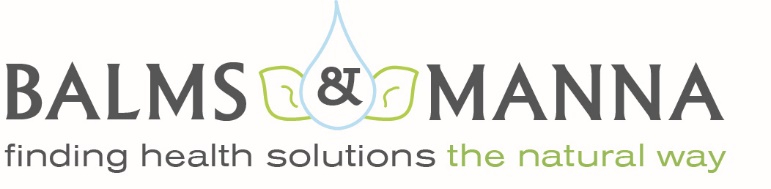 What Is SIBO?SIBO is the acronym for “small intestinal bacterial overgrowth” or excessive bacteria in the small intestine, or small bowel. While bacteria naturally occurs throughout the digestive tract, in a healthy system, the small intestine has relatively low levels of bacteria; it’s supposed to be at highest concentrations in the colon. The small intestine is the longest section of the digestive tract. This is where the food intermingles with digestive juices, and the nutrients are absorbed into the bloodstream. If SIBO is indicated, malabsorption of nutrients, particularly fat-soluble vitamins and iron, can quickly become a problem.  This can produce symptoms commonly associated with IBS including gas, bloating and pain and may even lead to damage of the stomach lining.This is a condition that takes patience, perseverance and a change in diet. It includes a healing diet, and some foods should be avoided until the gut flora is back in balance.High FODMAPs Food (to avoid)VEGETABLES-ArtichokesAsparagusCauliflowerGarlicPeasLeeksMushroomsOnionsSugar snap peasFRUITS-ApplesCherriesDried fruitMangoNectarinesPeachesPearsPlumsWatermelonFruit juicesDAIRY-Cow’s milkCustardEvaporated milkIce creamSoy milkSweetened condensed milkYogurtPROTEINS-LegumesProcessed meatsBREADS-WheatRyeBarleySWEETENERS-High fructose corn syrupHoneySweeteners-sorbitol, lactitol, maltitol, xylitol and erythritolNUTS-CashewsPistachiosLow FODMAPs Food (to enjoy)VEGETABLES-Alfalfa/bean sproutsBamboo shootsBok choyCarrotChivesCucumbersFresh herbsLeafy greensTomatoEggplantGreen beansZucchiniSweet potatoesFRUITS-BananasBerriesMelonsGrapesKiwiLemonLimeMandarinOrangePassion fruitPineappleRhubarbTangerineMILK-Almond, coconut or rice milkRaw hard cheesePROTEINS-EggsGrass fed beef/lambFree range chicken/turkeyWild caught fishGF bread, oats, pastaNon-GMO rice, cornQuinoaSourdough speltSEASONINGS-Avocado, coconut, grapeseed oilsGrass fed butterMaple syrupMayonnaiseMustardOlivesVinegarDark chocolateNUTS-MacadamiaOrganic peanutsPecansPine nutsWalnutsPumpkin seeds